Algemene Voorwaarden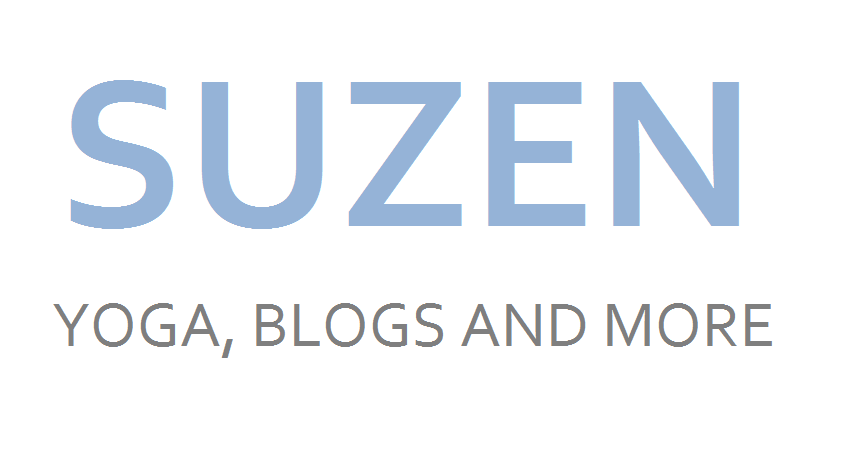 Deze Algemene Voorwaarden zijn van toepassing op alle producten en/of diensten welke door SUZEN worden aangeboden.Deze Algemene Voorwaarden zijn van kracht per 1 januari 2018.InhoudsopgaveArtikel 1 – OvereenkomstArtikel 2 – Eigen risico en aansprakelijkheidArtikel 3 – BetalingArtikel 4 – Annulering door de klantArtikel 5 – Annulering door SUZENArtikel 6 – UitsluitingArtikel 7 – Persoonlijke gegevensArtikel 8 – Wijzigingen van gegevens door de klantArtikel 9 – Wijzigingen van gegevens door SUZENArtikel 10 – Toepasselijkheid en geschillenArtikel 1 – Overeenkomst1.1 De overeenkomst komt tot stand na het maken van een afspraak per telefoon, mail of in persoon. De afspraak (datum, tijd en prijs) zal (schriftelijk) bevestigd worden.1.2 Voor aanvang van een les/coaching sessie/workshop (hierna te noemen werkzaamheden) dient er een klanteninformatieformulier ingevuld te worden voorzien van een handtekening. 1.3 Werkzaamheden met een verloopdatum dienen vroegtijdig te zijn gevolgd. Als dit niet het geval is, vervalt het recht op de les/coaching sessie/workshop.Artikel 2 – Eigen risico en aansprakelijkheid2.1 SUZEN zal er alles aan doen om de werkzaamheden zo veilig en prettig mogelijk te laten verlopen. Mocht dit onverhoopt niet zo zijn, dan kan SUZEN niet aansprakelijk worden gesteld voor schade, verlies en/of diefstal van eigendommen van de klant, nog voor enigerlei vorm van lichamelijk letsel voor, tijdens of na gebruik van de werkzaamheden. 2.2 Gebruik maken van de werkzaamheden is op eigen risico. Dit geldt voor alle aangeboden diensten. 2.3 De klant dient lichamelijke klachten en/of blessures voorafgaand aan de werkzaamheden te melden aan SUZEN. Artikel 3 – Betaling3.1 Na de werkzaamheden ontvangt de klant een factuur. Deze dient binnen 7 werkdagen na factuurdatum te zijn betaald op het aangegeven rekeningnummer.3.2 Wanneer de klant met betrekking tot (meerdere) toekomstige werkzaamheden deze vooraf wilt aankopen, ontvangt de klant een factuur met het totaalbedrag op basis van vooruitbetaling. De factuur dient binnen 7 werkdagen na factuurdatum te zijn betaald op het aangegeven rekeningnummer.3.3 Bij niet-tijdige betaling zullen er administratiekosten in rekening gebracht worden van minimaal € 7,50.3.4 Wanneer het factuurbedrag niet wordt betaald volgt een betalingsherinnering. Als er binnen 5 werkdagen na ontvangst van de herinnering niet betaald is zal er een aanmaning volgen. Bij niet betalen zal de vordering worden uitbesteed aan een gerechtelijk incassobureau en zullen de kosten hiervoor worden doorberekend aan de klant.3.5 Wanneer de klant in bezit is van een originele SUZEN kortingsbon en/of cadeaubon, kan deze enkel ingewisseld worden voor de op de bon beschreven werkzaamheden. Artikel 4 – Annulering door de klant4.1 Een les/coaching sessie annuleren: - Is kosteloos wanneer dit uiterlijk 48 uur voor de geplande les/coaching sessie wordt aangegeven.- Kost 50% van het vooraf afgesproken tarief (zie artikel 1.1) wanneer dit uiterlijk 24 uur voor de geplande les/coaching sessie wordt aangegeven.- Kost 100% van het vooraf afgesproken tarief (zie artikel 1.1) wanneer dit binnen 24 uur voor de geplande les/coaching sessie wordt aangegeven.4.2 Een workshop en/of andere activiteit annuleren:- Is kosteloos wanneer dit uiterlijk 2 weken voor de geplande afspraak wordt aangegeven.- Kost 50% van het vooraf afgesproken tarief (zie artikel 1.1) wanneer dit uiterlijk 1 week voor de geplande afspraak wordt aangegeven.- Kost 100% van het vooraf afgesproken tarief (zie artikel 1.1) wanneer dit binnen 1 week voor de geplande afspraak wordt aangegeven.Artikel 5 – Annulering door SUZEN5.1 SUZEN heeft het recht zonder opgave van redenen data van afgesproken/ingeplande werkzaamheden te wijzigen of te annuleren.5.2 Wanneer SUZEN het recht gebruikt om zonder opgave van redenen de ingeplande werkzaamheden te annuleren, heeft de klant recht op terugbetaling van het volledige bedrag van de afgesproken/ingeplande werkzaamheden.Artikel 6 – Uitsluiting6.1 Zolang SUZEN niet beschikt over een door de klant ondertekend klanteninformatie-formulier (zie artikel 1.2), zal SUZEN geen werkzaamheden verrichten. 6.2 SUZEN heeft het recht klanten te weigeren of werkzaamheden te stoppen wanneer:- De klant niet tijdig aan zijn/haar betalingsverplichting heeft voldaan;- Er bijvoorbeeld ongewenste intimiteiten en/of gebeurtenissen hebben plaatsgevonden;- De lichamelijke/geestelijke toestand van de klant van dien aard is dat het uitvoeren van de  betreffende werkzaamheden onverantwoorde risico’s met zich mee zou brengen.   De beoordeling hiervan is voorbehouden aan SUZEN.Artikel 7 – Persoonlijke gegevens7.1 De persoonlijke gegevens van de klant zijn strikt vertrouwelijk en worden door SUZEN uitsluitend gebruikt voor administratieve- en trainingsdoeleinden.7.2 Wanneer SUZEN, op welke manier en voor welke reden dan ook, de gegevens van de klant voor andere doeleinden wil gebruiken, zal daar eerst toestemming aan de klant voor gevraagd worden.Artikel 8 – Wijzigingen van gegevens door de klant8.1 Wanneer er contactgegevens van de klant veranderen, dient de klant deze wijziging(en) binnen twee weken na verandering aan SUZEN door te geven.8.2 Wanneer de mentale en/of fysieke gezondheid van de klant verandert, is het de verantwoordelijkheid van de klant dit te melden aan SUZEN. 8.3 Eventuele gevolgen die voortvloeien uit het niet nakomen van deze voorwaarden zijn niet voor rekening van SUZEN.Artikel 9 – Wijzigingen van gegevens door SUZEN9.1 SUZEN behoudt zich het recht voor deze algemene voorwaarden te allen tijde te wijzigen.9.2 SUZEN behoudt zich het recht voor tussentijdse prijswijzigingen door te voeren. 9.3 De geldende algemene voorwaarden kunt u nalezen op de website van SUZEN.9.4 In alle onvoorziene gevallen beslist SUZEN.Artikel 10 – Toepasselijkheid en geschillen10.1 Deze voorwaarden zijn van toepassing op alle overeenkomsten, werkzaamheden, producten en/of diensten van/met SUZEN.10.2 Afwijkingen van deze algemene voorwaarden zijn slechts bindend indien zij schriftelijk zijn bevestigd door SUZEN.